Bydgoszcz, dnia 07 czerwca 2019 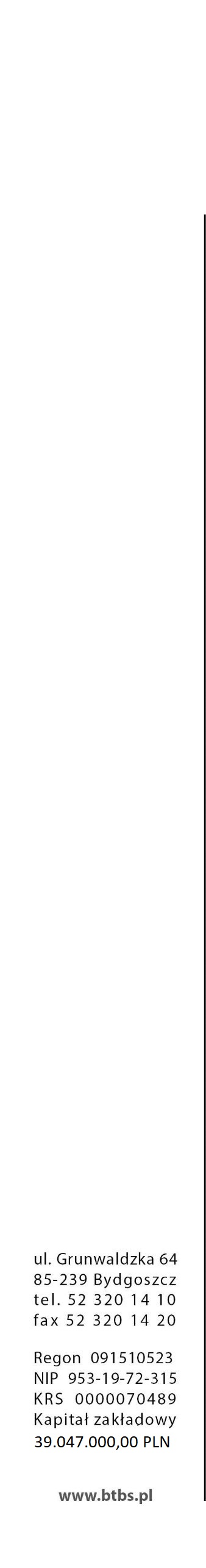 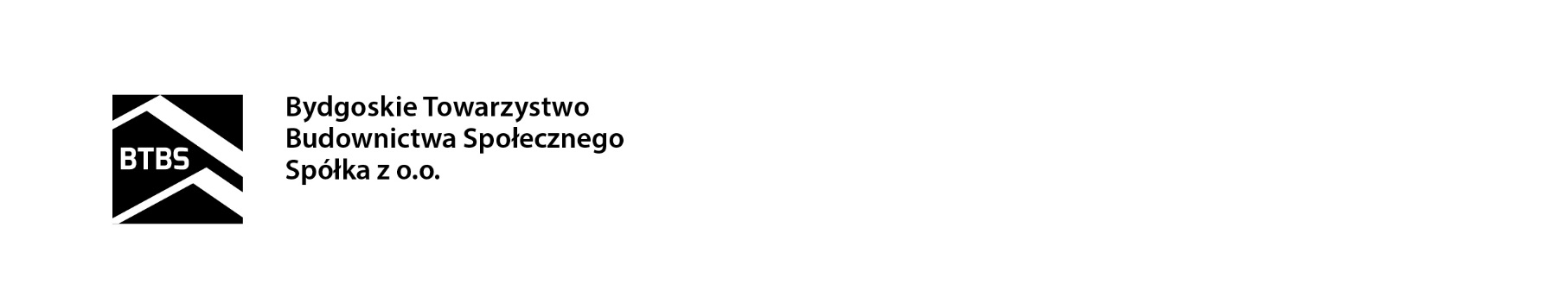 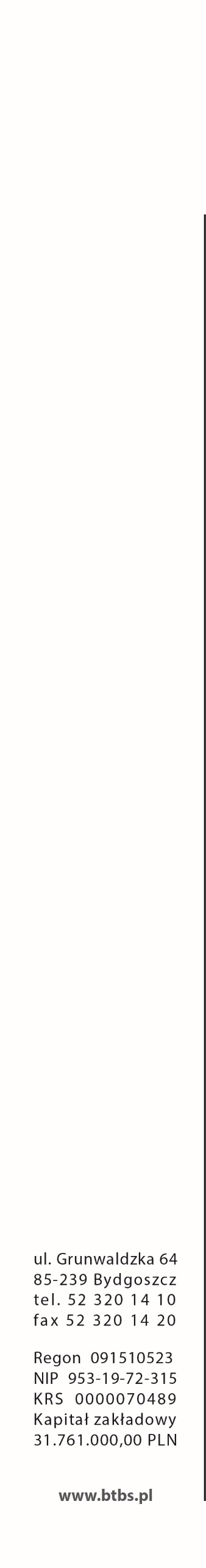 L.dz.      /DOiON/MK/2019Członkowie Rady NadzorczejBydgoskiego Towarzystwa Budownictwa Społecznego Spółki z o.o.w BydgoszczyZgodnie z ustaleniami z poprzedniego posiedzenia, uprzejmie zapraszam na posiedzenie Rady Nadzorczej Bydgoskiego Towarzystwa Budownictwa Społecznego Spółki z o.o., które zwołuję na dzień 14 czerwca 2019 r. godz. 08:00 
w siedzibie Spółki, z następującym porządkiem posiedzenia :otwarcie posiedzenia,stwierdzenie zdolności Rady do podejmowania uchwał,przyjęcie porządku posiedzenia,przyjęcie protokołu poprzedniego posiedzenia Rady Nadzorczej,ustalenie tematów oraz harmonogramu kontroli Rady Nadzorczej, przewidzianych do wykonania w 2019 roku,informacja Zarządu o prowadzonych i planowanych inwestycjach Spółki,informacja Zarządu o bieżących sprawach Spółki,pytania, uwagi, wnioski,zamknięcie posiedzenia.Z poważaniemPrzewodnicząca Rady Nadzorczej                Ewa Czerska    